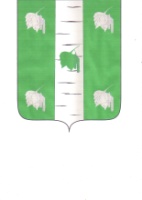 Администрация (исполнительно - распорядительный орган)муниципального района “Куйбышевский район”Калужской областиПОСТАНОВЛЕНИЕОт 09.11.2021 г.                                                                                                        № 309О  проведении конкурса по предоставлению субсидий юридическим лицам и индивидуальным предпринимателям на компенсацию части транспортных расходов по доставке товаров первойнеобходимости автомагазинами в малонаселенныеи отдаленные сельские населенные пунктыза счет средств бюджета муниципального района«Куйбышевский район» в 2022 году.       В соответствии со статьей 78 Бюджетного кодекса Российской Федерации, пунктом 18 статьи 15 Федерального закона от 06.10.2003 г. №131-ФЗ «Об общих принципах организации местного самоуправления в Российской Федерации», постановлением администрации МР «Куйбышевский район» от 08.11.2019 г. № 322 «Об утверждении Порядка предоставления субсидий юридическим лицам и индивидуальным предпринимателям на компенсацию части транспортных расходов по доставке товаров первой необходимости автомагазинами в малонаселенные и отдаленные населенные пункты за счет средств бюджета муниципального района «Куйбышевский район» ПОСТАНОВЛЯЕТ:          1. Утвердить состав конкурсной комиссии по проведению конкурса по предоставления субсидий юридическим лицам и индивидуальным предпринимателям на компенсацию части транспортных расходов по доставке товаров первой необходимости автомагазинами в малонаселенные и отдаленные населенные пункты за счет средств бюджета муниципального района «Куйбышевский район» (Приложение № 1) и положение комиссии по отбору юридических лиц и индивидуальных предпринимателей на получение субсидий из бюджета муниципального района «Куйбышевский район» на компенсацию части транспортных расходов по доставке товаров первой необходимости автомагазинами в малонаселенные и отдаленные сельские населенные пункты (Приложение № 2).2. Утвердить перечень маршрутов по доставке товаров первой необходимости автомагазинами в малонаселенные и отдаленные населенные пункты за счет средств бюджета муниципального района «Куйбышевский район» (Приложение № 3).3. Определить сроки проведения конкурса по предоставления субсидий юридическим лицам и индивидуальным предпринимателям на компенсацию части транспортных расходов по доставке товаров первой необходимости автомагазинами в малонаселенные и отдаленные населенные пункты за счет средств бюджета муниципального района «Куйбышевский район»:- прием заявок на участие в конкурсе с 22 ноября по 03 декабря 2021 года (включительно);- рассмотрение заявок конкурсной комиссией с 06 декабря ноября по 10 декабря 2021 года включительно);- подведение итогов конкурса с 13 декабря по 15 декабря 2021 года (включительно).       4. Опубликовать информацию о проведении и результатах конкурса в районной газете «Бетлицкий вестник» и на официальном сайте администрации муниципального района «Куйбышевский район» в сети Интернет района.     5. Контроль за исполнением постановления возложить на заместителя главы администрации – начальника отдела экономики и имущественных отношений администрации муниципального района «Куйбышевский район» Воронина Сергея Афанасьевича.Глава администрации муниципального района «Куйбышевский район»                                                                             С.Н. Макридов 	                                      Приложение № 1к постановлению администрации муниципального района «Куйбышевский  район»   от 09 ноября  2021 г. № 309Состав конкурсной комиссии по проведению конкурса по предоставления субсидий юридическим лицам и индивидуальным предпринимателям на компенсацию части транспортных расходов по доставке товаров первой необходимости автомагазинами в малонаселенные и отдаленные населенные пункты за счет средств бюджета муниципального района «Куйбышевский район» в 2022 году.Приложение № 2к постановлению администрации муниципального района «Куйбышевский  район»   от 09 ноября  2021 г. № 309Положениекомиссии по отбору юридических лиц и индивидуальных предпринимателей на получение субсидий из бюджета муниципального района «Куйбышевский район» на компенсацию части транспортных расходов по доставке товаров первой необходимости автомагазинами в малонаселенные и отдаленные сельские населенные пункты1. Общие положения.1.1. Настоящее Положение регламентирует функции и порядок работы комиссии по отбору юридических лиц и индивидуальных предпринимателей на получение субсидий из бюджета муниципального района «Куйбышевский район» (далее - Комиссия).1.2. Комиссия создается в соответствии с постановлением администрации муниципального района «Куйбышевский район» от 08.11.2019 г. № 322 «Об утверждении Порядка предоставления субсидий юридическим лицам и индивидуальным предпринимателям на компенсацию части транспортных расходов по доставке товаров первой необходимости автомагазинами в малонаселенные и отдаленные сельские населенные пункты за счет средств бюджета муниципального района «Куйбышевский район».1.3. Комиссия является постоянно действующим органом.2. Основные задачи и функции Комиссии.2.1. Основными задачами Комиссии являются:2.1.1. Рассмотрение поступивших заявок от претендентов на получение субсидии, а также полного пакета документов, представляемых претендентом на получение субсидии.2.1.2. Обеспечение объективности, соблюдение принципов публичности, прозрачности и равных условий при рассмотрении заявок на получение субсидии.2.1.3. Принятие решений о предоставлении субсидии, обеспечение эффективности и обоснованности выделения субсидий.2.2. Основными функциями Комиссии являются:2.2.1. Рассмотрение, анализ и оценка заявок на участие в отборе.2.2.2. Определение победителя отбора голосованием.2.2.3. Оформление протокола заседания Комиссии.3. Регламент работы Комиссии:3.1. Председатель Комиссии:- осуществляет руководство работой Комиссии;- ведет заседание Комиссии;- утверждает повестку дня заседания;- обеспечивает и контролирует выполнение решений Комиссии.3.2. Организацию заседаний Комиссии осуществляет секретарь Комиссии.Секретарь Комиссии:- осуществляет работу под руководством председателя Комиссии;- проводит прием заявок на получение субсидий, предварительный анализ и оценку представленных заявок;- оповещает членов Комиссии о предстоящих заседаниях;- осуществляет подготовку материалов к заседанию Комиссии;- ведет протокол заседания комиссии;- на основании решения Комиссии готовит проекты постановлений администрации муниципального района «Куйбышевский район» о выделении субсидий.3.3. Заседания Комиссии проводятся по мере необходимости.3.4. Решение Комиссии оформляется протоколом, который подписывается всеми присутствующими членами Комиссии и утверждается председателем Комиссии.Приложение № 3к постановлению администрации муниципального района «Куйбышевский  район»   от 09 ноября  2021 г. № 309Перечень маршрутов по доставке товаров первой необходимости автомагазинами в малонаселенные и отдаленные населенные пункты за счет средств бюджета муниципального района «Куйбышевский район» в 2022 годуВоронин Сергей Афанасьевич -заместитель главы администрации - начальник отдела экономики и имущественных отношений,  председателя комиссии;Худякова Наталья Александровна -эксперт отдела экономики и имущественных отношений администрации МР «Куйбышевский район», секретарь комиссии;Члены комиссии:Абрамова Елена Сергеевна -главный специалист отдела экономики и имущественных отношений;Бабалян Вазген Георгиевич -глава администрации сельского поселения «Село Бутчино» (по согласованию);Фомин Александр Сергеевич -глава администрации сельского поселения «Поселок Бетлица» (по согласованию);Кириенков Александр Михайлович -глава администрации сельского поселения «Деревня Высокое» (по согласованию);Коваленко Сергей Викторович -глава администрации сельского поселения «Село Мокрое» (по согласованию)Карпенкова Алена Алексеевна -ведущий  специалист-юрист администрации МР «Куйбышевский район»Новикова Наталья Алексеевна -заведующий финансовым отделом  администрации муниципального района «Куйбышевский район»;Федарков Виктор Анатольевич -глава администрации сельского поселения «Село Жерелево» (по согласованию);Яшкин Николай Иванович - депутат Районного Собрания  муниципального района  «Куйбышевский район» (по согласованию).№ п/п№маршрутаНаименование муниципального образованияНаименование населенных пунктов, входящих в маршрут11МО СП «Поселок Бетлица»д. Падерки-Казенные22МО СП «Село Бутчино»д. Дубровка - д. Гуличи -  д. Синявка -         д. Ивашковичи - д. Раменное - д. Зловодка33МО СП «Село Жерелево»д. Осовка - д. Трошковичи - д. Беларус -      д. Доброселье - д. Лосево - д. Варнаки -      д. Утешково - д. Суборовка - д. Проходы -    д. Селилово - д. Починок - д. Уйлово,          д. Казимировка - д. Страмиловка -                д. Козловка - д. Пановка - д. Усохи -            д. Ильяковка - д. Ивановка - д. Дубровки -   д. Лазинки - д. Петровское44МО СП «Село Мокрое»д. Красный Хутор - д. Грибовка -                  д. Прилепы - д. Зимницы -  д. Ямное -         д. Дедово-Петровичи - д. Григорьевка  -      д. Суборово - д. Дегирево - д. Дубровка55МО СП «Деревня Высокое»д. Нижний Студенец - д. Милеево -   д.Савченки -  д. Липчаты - д. Филиппченки - д. Фроловка - д Понизовка-Первая - д Понизовка-Вторая, 